LOS PASOS DE MOISESEgipto-Jordania-IsraelSalida del 31 octubre al 18 noviembre 202019 días / 18 noches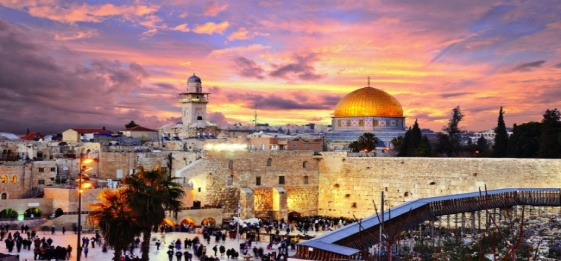 PRECIO INCLUYE:Boleto aéreo internacional vía AF/KLM.01 noche a bordo.Traslado Aeropuerto-Hotel-Aeropuerto.17 noches de hotel en base de alojamiento y desayuno. Media pensión en Petra, Amman y Santa Catalina. Visitas y entradas a los sitios mencionados en el itinerario. Los vuelos domésticos en El Cairo: CAI/LXR – ASW/CAI. Traslados (en Israel con chofer de habla inglesa). Guía de habla hispana durante las visitas. Todos los traslados se realizan en coches.EL PRECIO NO INCLUYE:Visado de Entrada a Egipto 45.00$ por persona "pago en destino"Tasas del crucero $45 por persona.Tasas de salida Taba, Israel a Jordania, Jordania a Israel (aproximadamente 95$). Propinas durante el viaje “Pago en destino” (Propinas a guías 3$ y choferes 2$ por día por persona en destino).Maleteros en los hoteles. Bebidas y comidas no señaladas como incluidas. Todo extra no mencionado en el itinerario.Seguro de viaje.HOTELES PREVISTOS O SIMILARESITINERARIO AÉREO:PRECIOS POR PERSONA EN DÓLARES:En habitaciones triples la tercera cama es plegable.ITINERARIO1º Día (Sábado 31 Octubre 2020) Cairo Salida de Lima con destino al Cairo. Noche a bordo. 2º Día (Domingo 01 noviembre 2020) Cairo Llegada al aeropuerto de El Cairo, asistencia de habla hispana en el aeropuerto por parte de nuestro representante antes del control de pasaportes. Traslado al hotel y alojamiento en El Cairo. 3º Día (Lunes 02 Noviembre 2020) Cairo | Luxor (Desayuno) Desayuno buffet. Día libre ó posibilidad de volar directo a Luxor por la mañana. Posibilidad de realizar visita opcional de día completo a la ciudad de El Cairo: el museo de arte faraónico, la Ciudadela de Saladino con su Mezquita de Alabastro, el Bazar de Khan el Khalili y el Barrio Copto. Por la tarde, traslado al aeropuerto de El Cairo, vuelo con destino a Luxor. Llegada y traslado al Barco. Cena y noche a bordo. 4º Día (Martes 03 Noviembre 2020)  Luxor | Esna (Desayuno, Almuerzo y Cena) Desayuno buffet en el barco. Visita a los Templos de Luxor y Karnak. Visitaremos la necrópolis de Tebas: Valle de los Reyes, Templo funerario de La Reina Hatshepsut conocido como el Deir el Bahary, y los colosos de Memnon. A la hora prevista zarparemos hacia Esna. Cruzaremos la esclusa de Esna y continuaremos la navegación hacia Edfu. Noche a bordo. 5º Día (Miércoles 04 Noviembre 2020)  Esna | Edfu | Kom Ombo (Desayuno, Almuerzo y Cena) Desayuno buffet en el barco. Llegada a Edfu, visita al Templo de Edfu dedicado al dios Horus. Navegación hacia Kom Ombo y visita al Templo de Kom Ombo, el único dedicado a dos divinidades: el dios Sobek con cabeza de cocodrilo y el dios Haroeris con cabeza de halcón. Navegación hacia Asuán. Noche a bordo. 6º Día (Jueves 05 Noviembre 2020) Asuán (Desayuno, Almuerzo y Cena) Desayuno buffet en el barco. Por la mañana se realizará un paseo en faluca por el Nilo (típicos veleros egipcios) para admirar desde la faluca una panorámica del Mausoleo del Agha Khan, la Isla Elefantina y el Jardín Botánico. Para luego visitar la Presa de Asuán y el Templo de Filae. Noche a bordo. 7º Día (Viernes 06 Noviembre 2020) Asuán | CAIRO (Desayuno) Desayuno buffet en el barco y desembarco. Excursión opcional a los famosos Templos de Abu Simbel. Al regreso vuelo con destino a El Cairo. Llegada a El Cairo. Por la noche visita opcional: Cena buffet con espectáculo en barco por el Nilo. Regreso al hotel y alojamiento en El Cairo. 8º Día (Sábado 07 Noviembre 2020) Cairo (Desayuno) Desayuno buffet. Salida para realizar la visita incluida a las tres Pirámides de Giza, la eterna Esfinge y el Templo del Valle (no incluye entrada al interior de una Pirámide). Tarde libre, con la opción de realizar una visita a la necrópolis Sakkara y la ciudad de Menfis, capital del imperio antiguo. Por la noche visita opcional al espectáculo de luz y sonido de las pirámides. Regreso al hotel y alojamiento en El Cairo. 9º Día (Domingo 08 Noviembre 2020) Cairo I Las Fuentes de Moisés I Santa Catalina (Desayuno y Cena) Desayuno buffet. Salida hacia la península del Sinaí vía el túnel de Ahmed Hamdy por debajo del canal de Suez, pasando de África a Asia. Visitaremos Ayun Musa o las fuentes de Moisés (Mara) y para luego salir hacia la ciudad de Santa Catalina. Llegada al hotel. Cena y alojamiento en Santa Catalina. 10° Día (Lunes 09 Noviembre 2020) Santa Catalina | El Monte de Moises | Arava | Petra (Desayuno y Cena) Desayuno buffet. En la madrugada salida hacia el Monte Moisés o Monte Sinaí (Monte Horeb) de 2.285 m. de altura donde el profeta Moisés recibió de Dios las Tablas de la Ley mientras el pueblo hebreo acampaba al pie del monte. Desde la cima del monte podremos ver el amanecer y el Monte de Santa Catalina que es la cumbre más alta de la península con 2.637 m. Bajando del monte visitaremos el Monasterio de Santa Catalina (si es posible) situado a 1.570 m. de altura con sus 27 impresionantes murallas construidas entre los años 527 y 565 por orden del emperador Justiniano en el lugar bíblico de la zarza en llamas. El Monasterio debe su nombre a Santa Catalina, mártir alejandrina muerta en el año 395 cuyo cuerpo transportado por ángeles seria descubierto 5 siglos más tarde en la cima del monte que lleva su nombre. Es la diócesis más pequeña del mundo y el monasterio en activo más antiguo. Su biblioteca posee los manuscritos más antiguos del mundo después del Vaticano. Regreso al hotel y a la hora prevista salida hacia el punto fronterizo donde dejaremos Egipto. Llegada a Arava via Eilat, traslado a la frontera de Jordania. Entrada a Jordania “Arava” después de la finalización de trámites de inmigración. Continuación hacia Petra. Cena y Alojamiento en Petra. 11º Día (Martes 10 Noviembre 2020) Petra | Ammán (Desayuno, Cena) Desayuno buffet. Salida hacia la Ciudad Rosa, capital de los Nabateos y confirmada como una Maravilla del Mundo en el año 2007. Conoceremos los más importantes y representativos monumentos esculpidos en las rocas por los Nabateos. La Tumba de los Obeliscos, El Siq, cañón de 1km de longitud donde al final de su recorrido se descubre el impresionante y conocido Tesoro (Al Khazneh), la calle de las columnas, las tumbas de colores y tumbas reales. Viaje a Ammán. Alojamiento en Ammán. 12º Día (Miércoles 11 Noviembre 2020) Ammán | Madaba | Nebo |Allenby | Jerusalén (Desayuno) Desayuno buffet. Salida hacia Madaba, más conocida como la Ciudad de los Mosaicos ubicada a sólo 30 km de la capital jordana. Allí visitaremos la Iglesia de San Jorge, donde fue hallado el mapa mosaico más antiguo que se conozca de la Tierra Santa y confeccionado en el año 571 D.C. Seguido visitaremos el Monte Nebo, lugar de suma importancia para todo cristiano, ya que fue el último lugar visitado por Moisés y desde donde el profeta pudo apreciar la Tierra Prometida que nunca llegaría a visitar. Seguimos hacia la Frontera de Allenby. Salida hacia Jerusalén. Alojamiento en Jerusalén. 13º Día (Jueves 12 Noviembre 2020) Tour Opcional A Mar Muerto Y Masada (Desayuno) Desayuno buffet. Día libre o tour opcional al Mar Muerto con la siguiente programación: Ascensión en cable carril a Masada, última fortificación de los judíos en su lucha contra los romanos. Visita a las excavaciones, el palacio de Herodes y la Sinagoga. Vista maravillosa del Campo Romano y el Mar Muerto. Si el tiempo y el clima nos permiten tendremos tiempo libre para disfrutar de un baño en las aguas saladas del Mar Muerto. Regreso a Jerusalén. Alojamiento en Jerusalén. 14º Día (Viernes 13 Noviembre 2020) Ciudad Moderna | Ein Karem | Belén (Desayuno) Desayuno buffet. Salida para visitar la parte nueva de Jerusalén. Visita al Santuario del Libro en el Museo de Israel, donde están expuestos los manuscritos del Mar Muerto y la maqueta que representa la Ciudad de Jerusalén en tiempos de Jesús. Vista a la Universidad Hebrea de Jerusalén. De allí hacia el Museo del Holocausto (Memorial Yad Vashem). Seguiremos a Ein Karem para visitar los santuarios de la Visitación de María a su Prima Isabel y de San Juan Bautista. Por la tarde viajaremos a Belén. Visitaremos la Iglesia de la Natividad, la Gruta del Nacimiento, las Capillas de San Jerónimo y de San José. Regreso a Jerusalén. Alojamiento en Jerusalén. 15º Día (sábado 14 Noviembre 2020) Monte De Los Olivos | Ciudad Amurallada | Monte Sion (Desayuno) Desayuno buffet. Salida hacia el Monte de los Olivos. Panorama de la Ciudad Santa Amurallada. Continuaremos hacia Gethsemani, Basílica de la Agonía. Salida hacia la Ciudad Antigua. Visitaremos el Muro Occidental (Muro de los Lamentos). Recorrer Vía Dolorosa, la Iglesia del Santo Sepulcro, Monte Sión, la Tumba del Rey David, el Cenáculo (Sala de la Ultima Cena), la Abadía de la Dormición. Alojamiento en Jerusalén. 16º Día (Domingo 15 Noviembre 2020) Valle del Jordán | Safed | Monte Tabor (Desayuno y Cena) Desayuno buffet. Salida hacia el Monte Tabor para visitar la Basílica de la Transfiguración. Seguiremos a Yardenit, lugar tradicional del bautismo sobre el Rio Jordania. Por la tarde, continuamos hacia Safed para visitar sus encantadoras callejuelas y sus sinagogas. Safed es la ciudad de la Cábala, vertiente mística del judaísmo. Alojamiento en Galilea. 17º Día (Lunes 18 Noviembre 2020) Nazareth | Región del Mar de Galilea (Desayuno y Cena) Desayuno buffet. Salida hacia el Monte de las Bienaventuranzas, escenario del Sermón de la Montaña. Visita a Tabgha, lugar de la Multiplicación de los Panes y de los Peces, el Cafarnaúm, la Antigua Sinagoga y la Casa de San Pedro. Por la tarde, vía Cana de Galilea hacia Nazaret. Visitaremos la Basílica de la Anunciación y la Carpintería de José. Alojamiento en Galilea. 18º Día (Martes 19 Noviembre 2020) Acre | Haifa | Cesárea | Tel Aviv (Desayuno) Desayuno buffet. Salida hacia la ciudad de Acre para visitar la Antigua Fortaleza de los Cruzados, Continuaremos nuestro recorrido hacia Haifa para visitar el Monasterio Carmelita de Stella Maris y al Monte Carmelo para tener una vista panorámica de la bahía de Haifa y los Jardines Persas del Templo de los Bahai. Saldremos luego hacia Cesárea para visitar el Teatro Romano y la Fortaleza de los Cruzados. Continuaremos hacia Tel Aviv por la vía costera. Breve visita a Jaffa y Tel Aviv. Alojamiento en Tel Aviv. 19º Día (Miércoles 20 Noviembre 2020) Salida de Tel Aviv Desayuno buffet. A la hora predeterminada traslado de partida hacia el Aeropuerto de Ben Gurión. Fin de Servicios.NOTAS IMPORTANTES:Programa válido para comprar hasta el  30 Abril 2020.Se requiere de los siguientes pagos para garantizar la reserva: 1° pre-pago de $ 2,000 por persona  NO REEMBOLSABLE.Los pasajeros viajando a este destino requieren la vacuna contra la fiebre amarilla. *El orden del itinerario se puede cambiar, respetando siempre las visitas que serán realizadas*Tarifas solo aplican para fechas fijas detalladas en el itinerario.Tarifa válida para personas individuales, no es válida para grupos.Tarifa no endosable, no reembolsable ni transferible.Tour en grupo mínimo 02 personas.Precios por persona, sujeto a variación sin previo aviso y disponibilidad de espacios.Tipo de cambio referencial en soles S/.  3.50. GENERALES:Programa no incluye tarjeta de asistencia. Consultar por tarifas.Tarifas solo aplican para peruanos y residentes en el Perú. En caso no se cumplan el requisito, se podrá negar el embarque o se cobrara al pasajero un nuevo boleto de ida y vuelta con tarifa publicada y en la clase disponible el día del vuelo.No reembolsable, no endosable, ni transferible. No se permite cambios. Todos los tramos aéreos de estas ofertas tienen que ser reservados por DOMIREPS. Precios sujetos a variación sin previo aviso, tarifas pueden caducar en cualquier momento, inclusive en este instante por regulaciones del operador o línea aérea. Sujetas a modificación y disponibilidad al momento de efectuar la reserva. Consultar antes de solicitar la reserva.Los traslados aplica para vuelos diurnos, no valido para vuelos fuera del horario establecido, para ello deberán aplicar tarifa especial o privado. Consultar.Los traslados incluidos en los programas son en base a servicio regular, es decir en base a grupos de pasajeros por destino. El pasajero debe tener en cuenta que todos los traslados de llegada y salida del aeropuerto, hotel y las excursiones, deberá de esperar al transportista, en el lugar indicado y horario establecido (la información de horarios se les comunicará en el destino final). Si esto no sucediera, el transportista no está en la obligación de esperar o buscar al pasajero y continuará con su ruta programada. Por lo tanto, si el pasajero no cumple con los horarios establecidos y no accede a su servicio, no es responsabilidad del transportista; ni está sujeto a reclamaciones o reembolsos hacia la entidad prestadora del servicio. La empresa no reconocerá derecho de devolución alguno por el uso de servicios de terceros ajenos al servicio contratado, que no hayan sido autorizados previamente por escrito por la empresa.Media Pensión ó Pensión completa y/o comidas no incluye bebidas.Es necesario que el pasajero tome en cuenta el peso de la maleta permitida por la línea aérea; autocar o conexión aérea. Tener en consideración que las habitaciones triples o cuádruples solo cuentan con dos camas. Habitaciones doble twin (dos camas) o doble matrimonial, estarán sujetas a disponibilidad hasta el momento de su check in en el Hotel. El pasajero se hace responsable de portar los documentos solicitados para realizar viaje (vouchers, boletos, entre otros) emitidos y entregados por el operador. Es indispensable contar con el pasaporte vigente con un mínimo de 6 meses posterior a la fecha de retorno. Domireps no se hace responsable por las acciones de seguridad y control de aeropuerto, por lo que se solicita presentar y contar con la documentación necesaria al momento del embarque y salida del aeropuerto. Visas, permisos notariales, entre otra documentación solicitada en migraciones para la realización de su viaje, son responsabilidad de los pasajeros. Domireps no se hace responsable por los tours o servicios adquiridos a través de un tercero inherente a nuestra empresa, tomados de manera adicional a los servicios emitidos por los asesores de nuestra empresa. Domireps no se hace responsable en caso de desastres naturales, paros u otro suceso ajeno a los correspondientes del servicio adquirido. En tal sentido, la empresa no resulta responsable del perjuicio o retraso originado por circunstancia ajenas a su control (sean causas fortuitas, fuerza mayor, pérdida, accidentes o desastres naturales, además de la imprudencia o responsabilidad del propio pasajero). Precios y taxes actualizados al día 27 febrero 2019. CATEGORÍACIUDADESHOTELESPrimeraCairoCruceroSanta CatalinaPetraAmmanJerusalénGalileaTel AvivBarcelo o Oasis o similar Princess Sarah O Similar Catherine Plaza o Morgan Land o similar PQuattro o similar Grand Palace o similar Leonardo o Grand Court o similar Leonardo o similar Grand Beach o Leonardo Art o similar AEROLINEAVUELOFECHAORIGENDESTINOSALIDALLEGADALLEGADAAIR FRANCE KLM48357031 Octubre01 NoviembreLIMCDGCDGCAI21:5018:1016:20+123:35AIR FRANCE KLM46274318 Noviembre18 NoviembreTLVAMSAMSLIM05:1512:3509:2019:05CATEGORÍA SGLDBL/TPLFECHA DE VIAJEPrimeraUSD 6,398US$  5,19831 Octubre al 18 Noviembre 2020